VELOUTE  D’ASPERGES VERTES AUX MORILLESPour 2 personnes :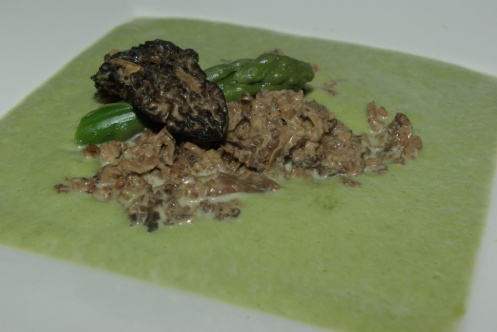 Ingrédients :500g d'asperges vertesmorilles1 échalotebouillon de volailleNoilly Pratcrème épaissecrème liquide (facultatif)laitRéhydrater des morilles séchées 30 min dans du lait.Hacher grossièrement au couteau les morilles égouttées ( Garder le lait de trempage !!).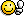 Faire revenir 1 échalote ciselée dans une noisette de beurre.Ajouter les morilles. Cuire 2 min.Mouiller avec 1 louche de bouillon de volaille.Laisser réduire.Ajouter 15ml de Noilly Prat.Porter à ébullition.Ajouter 1 cs de crème épaisse.Cuire 3 min.Rectifier l'assaisonnement.Hacher grossièrement la crème de morilles.Cuire 500g d'asperges vertes 8 min  à l’eau bouillante salée.Égoutter.Verser le lait de trempage des morilles sur les asperges.Mixer.Ajouter éventuellement de la crème liquide jusqu'à obtention de la texture et de la consistance souhaitées.
Rectifier l'assaisonnement.Servir le velouté d'asperges avec le hachis de morilles.http://cecilemillot.canalblog.com/archives/2010/12/11/19845218.html